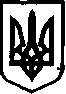 УКРАЇНАНОВООДЕСЬКА МІСЬКА РАДА НОВООДЕСЬКОГО РАЙОНУ МИКОЛАЇВСЬКОЇ ОБЛАСТІРІШЕННЯ 
23 грудня 2020 рокуІІ сесія  восьмого скликання   Про передачу в користуванняоб’єктів комунальної власності Новоодеської міської радиКеруючись підпунктами 29 та 31 пункту 1 статті 26, статтями 29 та 60 Закону України «Про місцеве самоврядування в Україні», статтями 133, 137 Господарського кодексу України, та з метою забезпечення ефективності використання комунального майна, Новоодеська міська рада:ВИРІШИЛА:Передати в безоплатне користування на правах оперативного управління  Управлінню соціального захисту населення Новоодеської районної державної адміністрації:- адмінбудівлю, в т.ч. гаражі за адресою: м. Нова Одеса, вул. Центральна, 210.2.  Відділу з питань житлово - комунального господарства та комунальної власності здійснити прийом передачу відповідно до вимог чинного законодавства.3. Керівнику Управління соціального захисту населення Новоодеської районної державної адміністрації здійснювати заходи щодо ефективного використання та збереження переданого майна.4. Контроль за виконанням цього рішення покласти на постійну комісію з питань комунальної власності, благоустрою та інвестицій.Міський голова                                                                           О. П. Поляков